ΘΕΜΑ:  « Μεταβίβαση στη Διεύθυνση Συμβάσεων ΕΟΠΥΥ των αρμοδιοτήτων,                   σχετικά με τις συμβάσεις ιδιωτικών φαρμακείων με τον ΕΟΠΥΥ,» Θέτουμε υπόψη σας ότι, σύμφωνα με την  υπ’ αριθμ. 550/765/22-04-2021 (ΦΕΚ.2005 Β΄/14-05-2021) Απόφαση Δ.Σ ΕΟΠΥΥ , οι αρμοδιότητες σχετικά με τις συμβάσεις ιδιωτικών φαρμακείων, καθώς και η διαχείριση - τήρηση Αρχείου Μητρώου Φαρμακείων μεταβιβάστηκαν (από τη Διεύθυνση Φαρμάκου) στη Διεύθυνση Συμβάσεων ΕΟΠΥΥ .           Για την αλληλογραφία και ερωτήματά σας στο εξής θα απευθύνεστε στη ταχυδρομική διεύθυνση: Αποστόλου Παύλου 12 , 15123 Μαρούσι ), καθώς και στην ηλεκτρονική διεύθυνση:  d9.t3@eopyy.gov.gr .                                                                                    Ο ΠΡΟΙΣΤΑΜΕΝΟΣ Δ/ΝΣΗΣ ΣΥΜΒΑΣΕΩΝ                                                                                                  ΠΑΠΠΑΣ ΚΩΝ/ΝΟΣ ΚΟΙΝΟΠΟΙΗΣΗΥΠΟΥΡΓΕΙΟ ΥΓΕΙΑΣΑυτοτελές Τμήμα Εποπτείας Ανάπτυξης & Λειτουργίας ΕΟΠΥΥΓΡΑΦΕΙΟ ΔΙΟΙΚΗΤΡΙΑΣ ΕΟΠΥΥΓΡΑΦΕΙΟ ΓΕΝ. Δ/ΝΤΟΥ  ΟΙΚΟΝΟΜΙΚΩΝ ΥΠΟΘΕΣΕΩΝ ΓΡΑΦΕΙΟ ΓΕΝ. Δ/ΝΤΟΥ  ΟΡΓΑΝΩΣΗΣ &        ΣΧΕΔΙΑΣΜΟΥ ΑΓΟΡΑΣ ΥΠΗΡΕΣΙΩΝ ΥΓΕΙΑΣΔ/ΝΣΗ ΔΙΟΙΚΗΤΙΚΗΣ ΥΠΟΣΤΗΡΙΞΗΣ Δ/ΝΣΗ ΦΑΡΜΑΚΟΥ Δ/ΝΣΗ ΠΛΗΡΟΦΟΡΙΚΗΣ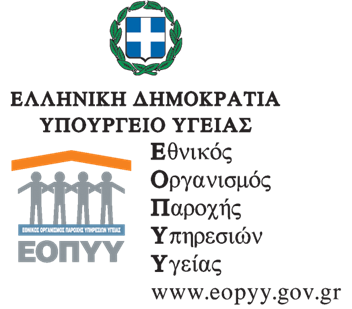 ΓΕΝΙΚΗ Δ/ΝΣΗ ΟΙΚΟΝΟΜΙΚΩΝ ΥΠΟΘΕΣΕΩΝ   Δ/ΝΣΗ ΣΥΜΒΑΣΕΩΝ   ΤΜΗΜA: ΛΟΙΠΩΝ ΠΑΡΟΧΩΝ   Πληροφορίες :Λιμνιάτης Σπυρίδων , Χάρου ΕλένηΑριθ. Τηλ.: 2144108126, 2144108145Ταχ. Δ/νση:  Αποστόλου Παύλου 12  Ταχ. Κώδικας :15123, ΜαρούσιEmail : d9.t3@eopyy.gov.gr      Μαρούσι ,           24/11/2021     Αριθ.Πρωτ.:   ΔΑ2Γ/Φ108Β/5/οικ. 30965     Βαθμός Προτεραιότητας             ΠΡΟΣ   Τον ΠΑΝΕΛΛΗΝΙΟ ΦΑΡΜΑΚΕΥΤΙΚΟ ΣΥΛΛΟΓΟ  Ν.Π.Δ.Δ.                   Πειραιώς 134,                        Αθήνα   Τ.Κ. 118 54                        E-mail: pfs@ath.forthnet.grΤις ΠΕ.ΔΙ.   ΕΟΠΥΥ Τη ΓΕΝΙΚΗ Δ/ΝΣΗ                 ΔΗΜΟΣΙΑΣ ΥΓΕΙΑΣ &               ΚΟΙΝΩΝΙΚΗΣ ΜΕΡΙΜΝΑΣ                  Λ.Αλεξάνδρας 196, 11521 Αθήνα                           Υπόψη : Γενικής  Διευθύντριας             Email : gdym@patt.gov.gr 